國立政治大學教育學系中等學校教育專業課程學分認定表(103版)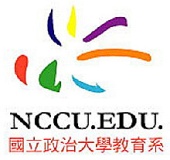 教育部102年11月4日臺中(二)字第1020162179號函核定申請日期：　年　月　日學 號姓 名系所年級別緊急聯絡電話備 註中等學校教育專業課程認定欄(由學生確實填寫)中等學校教育專業課程認定欄(由學生確實填寫)中等學校教育專業課程認定欄(由學生確實填寫)中等學校教育專業課程認定欄(由學生確實填寫)中等學校教育專業課程認定欄(由學生確實填寫)中等學校教育專業課程認定欄(由學生確實填寫)中等學校教育專業課程認定欄(由學生確實填寫)審核欄(審核人員填寫)審核欄(審核人員填寫)審核欄(審核人員填寫)中等學校教育專業課程科目中等學校教育專業課程科目學分數已修習科目學分數成績成績可採認學分審核人簽章備註中等學校教育專業課程科目中等學校教育專業課程科目學分數已修習科目學分數上下可採認學分審核人簽章備註1教育概論3必備：4科12學分2教育心理學3必備：4科12學分3教育哲學3必備：4科12學分4教育社會學3必備：4科12學分5教學原理2至少5科10學分6課程發展與設計2至少5科10學分7學習評量2至少5科10學分8輔導原理與實務2至少5科10學分9班級經營2至少5科10學分10教學媒體與運用2至少5科10學分11分科/分領域(群科)教材教法2教材教法與教學實習課程需與任教科目相同(必備2科)12分科/分領域(群科)教學實習2教材教法與教學實習課程需與任教科目相同(必備2科)13教育議題專題2選備：至少3科6學分，其中「13.教育議題專題」為必選。14適性教學(含分組合作學習、差異化教學)2選備：至少3科6學分，其中「13.教育議題專題」為必選。15教育史2選備：至少3科6學分，其中「13.教育議題專題」為必選。16發展心理學2選備：至少3科6學分，其中「13.教育議題專題」為必選。17青少年心理學2選備：至少3科6學分，其中「13.教育議題專題」為必選。18特殊教育導論2-3選備：至少3科6學分，其中「13.教育議題專題」為必選。19教育行政2選備：至少3科6學分，其中「13.教育議題專題」為必選。20學校行政2選備：至少3科6學分，其中「13.教育議題專題」為必選。21教育法規2選備：至少3科6學分，其中「13.教育議題專題」為必選。22教育研究法2-3選備：至少3科6學分，其中「13.教育議題專題」為必選。23教育統計學2選備：至少3科6學分，其中「13.教育議題專題」為必選。24教育測驗與評量2-3選備：至少3科6學分，其中「13.教育議題專題」為必選。25比較教育2選備：至少3科6學分，其中「13.教育議題專題」為必選。26人際關係與溝通2選備：至少3科6學分，其中「13.教育議題專題」為必選。27行為改變技術2選備：至少3科6學分，其中「13.教育議題專題」為必選。28親職教育2選備：至少3科6學分，其中「13.教育議題專題」為必選。29多元文化教育2選備：至少3科6學分，其中「13.教育議題專題」為必選。30性別教育2選備：至少3科6學分，其中「13.教育議題專題」為必選。31德育原理2選備：至少3科6學分，其中「13.教育議題專題」為必選。32人格心理學2選備：至少3科6學分，其中「13.教育議題專題」為必選。33婚姻與家庭2選備：至少3科6學分，其中「13.教育議題專題」為必選。34教育政策分析2選備：至少3科6學分，其中「13.教育議題專題」為必選。35學校行政與組織行為2選備：至少3科6學分，其中「13.教育議題專題」為必選。36教育名著選讀2選備：至少3科6學分，其中「13.教育議題專題」為必選。37課程與教學評鑑2選備：至少3科6學分，其中「13.教育議題專題」為必選。38合作學習2選備：至少3科6學分，其中「13.教育議題專題」為必選。39學校建築與設備2選備：至少3科6學分，其中「13.教育議題專題」為必選。40教育改革2選備：至少3科6學分，其中「13.教育議題專題」為必選。41比較國際教改2選備：至少3科6學分，其中「13.教育議題專題」為必選。42行動研究2選備：至少3科6學分，其中「13.教育議題專題」為必選。43教育遊戲設計2選備：至少3科6學分，其中「13.教育議題專題」為必選。44原住民教育2選備：至少3科6學分，其中「13.教育議題專題」為必選。45教育與非營利組織2選備：至少3科6學分，其中「13.教育議題專題」為必選。46教育科技整合應用2選備：至少3科6學分，其中「13.教育議題專題」為必選。47教育視導2選備：至少3科6學分，其中「13.教育議題專題」為必選。48實地學習54小時必備54小時必備：______學分   選備：______學分  合計：_____學分  實地學習：______小時必備：______學分   選備：______學分  合計：_____學分  實地學習：______小時必備：______學分   選備：______學分  合計：_____學分  實地學習：______小時必備：______學分   選備：______學分  合計：_____學分  實地學習：______小時必備：______學分   選備：______學分  合計：_____學分  實地學習：______小時必備：______學分   選備：______學分  合計：_____學分  實地學習：______小時必備：______學分   選備：______學分  合計：_____學分  實地學習：______小時必備：______學分   選備：______學分  合計：_____學分  實地學習：______小時必備：______學分   選備：______學分  合計：_____學分  實地學習：______小時必備：______學分   選備：______學分  合計：_____學分  實地學習：______小時◎備註：至少應修習32學分，其中：1.教育基礎課程，應修4科12學分，須包含教師專業倫理、十二年國民基本教育及德智體群美五育之內涵。2.教育方法課程，應修至少5科10學分。3.教材教法與教學實習課程4學分，須與任教學科相同。4.選修課程，應修至少3科6學分。 5.教育方法課程之超修科目學分數得列入選修課程科目學分數計算。6.實地學習(必備，至少54小時)：修習教育專業課程期間至中等學校見習、試敎、實習、補救教學、課業輔導或服務學習，並經本校認定其內容符合教育專業知能。二、教材教法與教學實習科目，依本校經教育部核定之中等學校各任教學科(領域、群科)師資職前教育專門課程辦 理。三、本表自103學年度起之師資生適用，但102學年度(含以前)之師資生，亦得適用之。◎繳交本表時，請將成績單正本及實地學習證明文件裝訂於後。◎備註：至少應修習32學分，其中：1.教育基礎課程，應修4科12學分，須包含教師專業倫理、十二年國民基本教育及德智體群美五育之內涵。2.教育方法課程，應修至少5科10學分。3.教材教法與教學實習課程4學分，須與任教學科相同。4.選修課程，應修至少3科6學分。 5.教育方法課程之超修科目學分數得列入選修課程科目學分數計算。6.實地學習(必備，至少54小時)：修習教育專業課程期間至中等學校見習、試敎、實習、補救教學、課業輔導或服務學習，並經本校認定其內容符合教育專業知能。二、教材教法與教學實習科目，依本校經教育部核定之中等學校各任教學科(領域、群科)師資職前教育專門課程辦 理。三、本表自103學年度起之師資生適用，但102學年度(含以前)之師資生，亦得適用之。◎繳交本表時，請將成績單正本及實地學習證明文件裝訂於後。◎備註：至少應修習32學分，其中：1.教育基礎課程，應修4科12學分，須包含教師專業倫理、十二年國民基本教育及德智體群美五育之內涵。2.教育方法課程，應修至少5科10學分。3.教材教法與教學實習課程4學分，須與任教學科相同。4.選修課程，應修至少3科6學分。 5.教育方法課程之超修科目學分數得列入選修課程科目學分數計算。6.實地學習(必備，至少54小時)：修習教育專業課程期間至中等學校見習、試敎、實習、補救教學、課業輔導或服務學習，並經本校認定其內容符合教育專業知能。二、教材教法與教學實習科目，依本校經教育部核定之中等學校各任教學科(領域、群科)師資職前教育專門課程辦 理。三、本表自103學年度起之師資生適用，但102學年度(含以前)之師資生，亦得適用之。◎繳交本表時，請將成績單正本及實地學習證明文件裝訂於後。◎備註：至少應修習32學分，其中：1.教育基礎課程，應修4科12學分，須包含教師專業倫理、十二年國民基本教育及德智體群美五育之內涵。2.教育方法課程，應修至少5科10學分。3.教材教法與教學實習課程4學分，須與任教學科相同。4.選修課程，應修至少3科6學分。 5.教育方法課程之超修科目學分數得列入選修課程科目學分數計算。6.實地學習(必備，至少54小時)：修習教育專業課程期間至中等學校見習、試敎、實習、補救教學、課業輔導或服務學習，並經本校認定其內容符合教育專業知能。二、教材教法與教學實習科目，依本校經教育部核定之中等學校各任教學科(領域、群科)師資職前教育專門課程辦 理。三、本表自103學年度起之師資生適用，但102學年度(含以前)之師資生，亦得適用之。◎繳交本表時，請將成績單正本及實地學習證明文件裝訂於後。◎備註：至少應修習32學分，其中：1.教育基礎課程，應修4科12學分，須包含教師專業倫理、十二年國民基本教育及德智體群美五育之內涵。2.教育方法課程，應修至少5科10學分。3.教材教法與教學實習課程4學分，須與任教學科相同。4.選修課程，應修至少3科6學分。 5.教育方法課程之超修科目學分數得列入選修課程科目學分數計算。6.實地學習(必備，至少54小時)：修習教育專業課程期間至中等學校見習、試敎、實習、補救教學、課業輔導或服務學習，並經本校認定其內容符合教育專業知能。二、教材教法與教學實習科目，依本校經教育部核定之中等學校各任教學科(領域、群科)師資職前教育專門課程辦 理。三、本表自103學年度起之師資生適用，但102學年度(含以前)之師資生，亦得適用之。◎繳交本表時，請將成績單正本及實地學習證明文件裝訂於後。◎備註：至少應修習32學分，其中：1.教育基礎課程，應修4科12學分，須包含教師專業倫理、十二年國民基本教育及德智體群美五育之內涵。2.教育方法課程，應修至少5科10學分。3.教材教法與教學實習課程4學分，須與任教學科相同。4.選修課程，應修至少3科6學分。 5.教育方法課程之超修科目學分數得列入選修課程科目學分數計算。6.實地學習(必備，至少54小時)：修習教育專業課程期間至中等學校見習、試敎、實習、補救教學、課業輔導或服務學習，並經本校認定其內容符合教育專業知能。二、教材教法與教學實習科目，依本校經教育部核定之中等學校各任教學科(領域、群科)師資職前教育專門課程辦 理。三、本表自103學年度起之師資生適用，但102學年度(含以前)之師資生，亦得適用之。◎繳交本表時，請將成績單正本及實地學習證明文件裝訂於後。◎備註：至少應修習32學分，其中：1.教育基礎課程，應修4科12學分，須包含教師專業倫理、十二年國民基本教育及德智體群美五育之內涵。2.教育方法課程，應修至少5科10學分。3.教材教法與教學實習課程4學分，須與任教學科相同。4.選修課程，應修至少3科6學分。 5.教育方法課程之超修科目學分數得列入選修課程科目學分數計算。6.實地學習(必備，至少54小時)：修習教育專業課程期間至中等學校見習、試敎、實習、補救教學、課業輔導或服務學習，並經本校認定其內容符合教育專業知能。二、教材教法與教學實習科目，依本校經教育部核定之中等學校各任教學科(領域、群科)師資職前教育專門課程辦 理。三、本表自103學年度起之師資生適用，但102學年度(含以前)之師資生，亦得適用之。◎繳交本表時，請將成績單正本及實地學習證明文件裝訂於後。◎備註：至少應修習32學分，其中：1.教育基礎課程，應修4科12學分，須包含教師專業倫理、十二年國民基本教育及德智體群美五育之內涵。2.教育方法課程，應修至少5科10學分。3.教材教法與教學實習課程4學分，須與任教學科相同。4.選修課程，應修至少3科6學分。 5.教育方法課程之超修科目學分數得列入選修課程科目學分數計算。6.實地學習(必備，至少54小時)：修習教育專業課程期間至中等學校見習、試敎、實習、補救教學、課業輔導或服務學習，並經本校認定其內容符合教育專業知能。二、教材教法與教學實習科目，依本校經教育部核定之中等學校各任教學科(領域、群科)師資職前教育專門課程辦 理。三、本表自103學年度起之師資生適用，但102學年度(含以前)之師資生，亦得適用之。◎繳交本表時，請將成績單正本及實地學習證明文件裝訂於後。◎備註：至少應修習32學分，其中：1.教育基礎課程，應修4科12學分，須包含教師專業倫理、十二年國民基本教育及德智體群美五育之內涵。2.教育方法課程，應修至少5科10學分。3.教材教法與教學實習課程4學分，須與任教學科相同。4.選修課程，應修至少3科6學分。 5.教育方法課程之超修科目學分數得列入選修課程科目學分數計算。6.實地學習(必備，至少54小時)：修習教育專業課程期間至中等學校見習、試敎、實習、補救教學、課業輔導或服務學習，並經本校認定其內容符合教育專業知能。二、教材教法與教學實習科目，依本校經教育部核定之中等學校各任教學科(領域、群科)師資職前教育專門課程辦 理。三、本表自103學年度起之師資生適用，但102學年度(含以前)之師資生，亦得適用之。◎繳交本表時，請將成績單正本及實地學習證明文件裝訂於後。◎備註：至少應修習32學分，其中：1.教育基礎課程，應修4科12學分，須包含教師專業倫理、十二年國民基本教育及德智體群美五育之內涵。2.教育方法課程，應修至少5科10學分。3.教材教法與教學實習課程4學分，須與任教學科相同。4.選修課程，應修至少3科6學分。 5.教育方法課程之超修科目學分數得列入選修課程科目學分數計算。6.實地學習(必備，至少54小時)：修習教育專業課程期間至中等學校見習、試敎、實習、補救教學、課業輔導或服務學習，並經本校認定其內容符合教育專業知能。二、教材教法與教學實習科目，依本校經教育部核定之中等學校各任教學科(領域、群科)師資職前教育專門課程辦 理。三、本表自103學年度起之師資生適用，但102學年度(含以前)之師資生，亦得適用之。◎繳交本表時，請將成績單正本及實地學習證明文件裝訂於後。教育學系主任簽章認定學分數□合格□未合格□合格□未合格